HÄSTENS GÅNGARTER
Märke 3 Lägg rätt bild/påstående vid rätt gångart. Det ska vara lika många påståenden vid varje gångart. 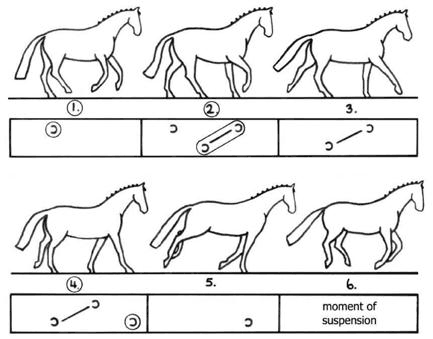 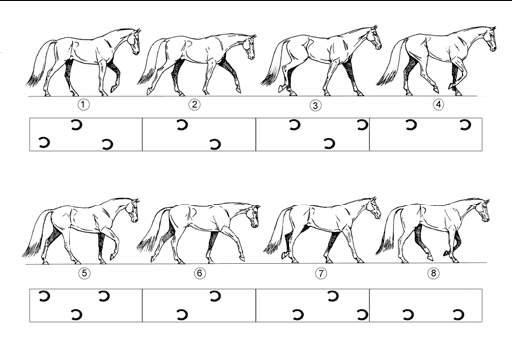 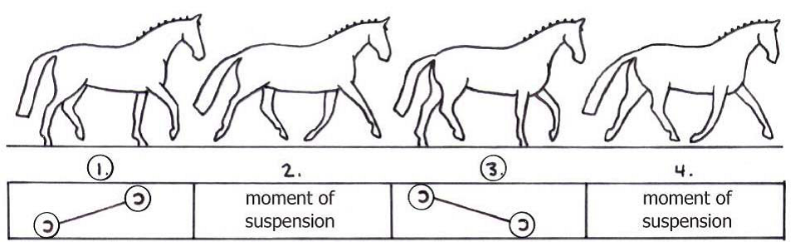 TVÅTAKTIG		TRETAKTIG		FYRTAKTIGSKRITT 			TRAV			GALOPPUTAN SVÄVMOMENT	MED SVÄVMOMENT	MED SVÄVMOMENTDIAGONAL		SAMSIDIG	SPRÅNGARTADRIDS BAKDELSVÄNDNING URRIDS PIRUETT URRIDS PIAFF IFACIT
TRAV: bild 3, Tvåtaktig, med svävmoment, Diagonal, piaff
GALOPP: Bild 2, Tretaktig, med svävmoment, Språngartad, piruett
SKRITT; Bild 1, Fyrtaktig, Utan svävmoment, samsidig, bakdelsvändning 